Year 2 Homework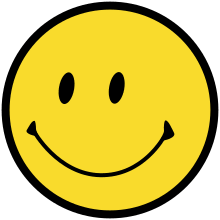 SPELLINGYear 2 students to practise and write out each word x4 and then form a sentence including the word. Please make sure you write it out in your homework books.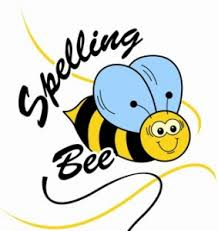 Example, word: theytheytheytheytheythey went to the park Year 2 spelling words:steak                6. lastprettybeautifulafterfastTIMETABLESYear two to write out and practise their 3, 4 and 5 timetables. 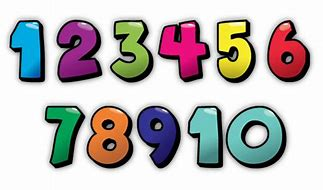 Please make sure you write this out on your homework books, write it out twice or three times. Practise makes perfect! Try to say it out loud so you can remember and memorise. Try to write up to 60 for your 3 and 4 timetable and up to 100 for your 5 timetables.Example, 5 timetables.5,10,15,20,25,30,35,40,45,50,55,60,65,70,75,80…HOMEWORK TO BE HANDED IN BY TUESDAY MORNING!!! (13/10/20)